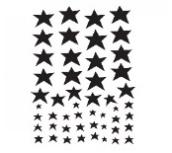 “SWIM NIGHT STAR – 2022”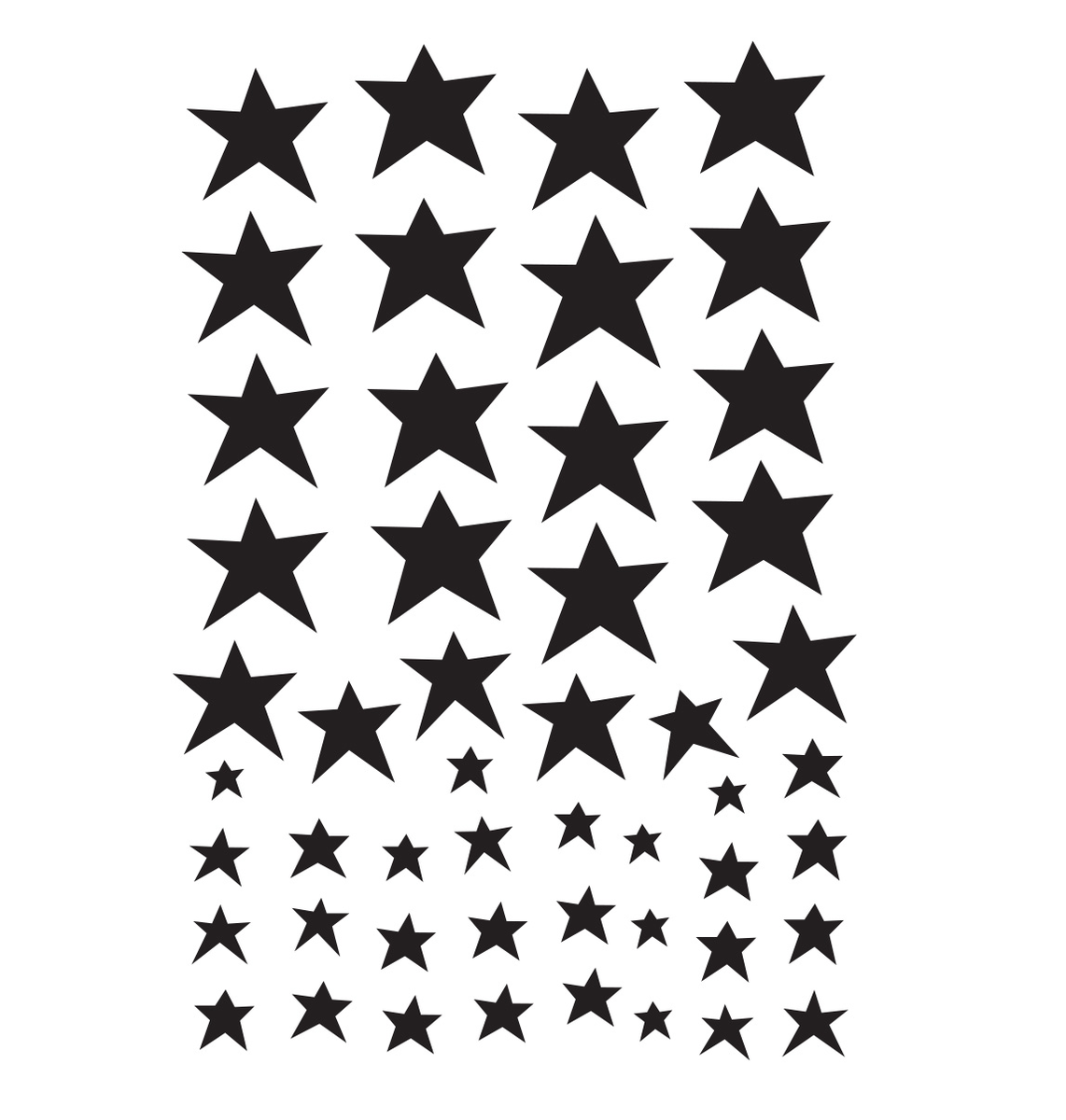 NUOSTATAII. VARŽYBŲ VIETA, LAIKAS, PROGRAMAVieta ir data: Elektrėnų Sporto centro baseinas (8 plaukimo takeliai), Draugystės g. 20, Elektrėnai 2022 m. sausio 15 d. (šeštadienis).Varžybas organizuoja: Lietuvos 470 asociacijaDalyvių amžiaus grupės: I grupė 2007 ir vyresni merginos, vaikinaiII grupė 2008 m. g. merginos, vaikinaiIII grupė 2009 m. g. mergaitės, berniukaiIV grupė  2010 m. g. mergaitės, berniukaiV grupė 2011 m. g. ir jaunesni mergaitės, berniukaiVaržybų programaII. PARAIŠKŲ PATEIKIMAS  Apie dalyvavimą varžybose pranešti iki 2022 m. sauio 7 d.Techninės paraiškos pateikiamos iki 2022 m. sausio 11 d. 24.00 val.Keitimai/išbraukimai galimi iki 2022 m. sausio 14 d. 24.00 val.Po 2022 m. sausio 14 d. 24.00 val. jokie pakeitimai nepriimami.Kiekvienas dalyvis privalo turėti galiojančią sveikatos pažymą, kuri būtų galiojanti ir patvirtintų, kad dalyvis yra sveikas bei gali dalyvauti varžybose.Paraiškos pateikiamos naudojant programą „Entry Editor“ arba el. paštu.Užpildytos   paraiškos   siunčiamos   el.   paštu:   ksmsparaiskos@gmail.com, nurodant failo pavadinime savo komandos pavadinimą, dalyvio vardą, pavardę, pilną gimimo data, plaukimo nuotolius.III. VARŽYBŲ EIGAVaržybų rezultatai fiksuojami chronometrais.Dalyvis varžybų metu gali startuoti ne daugiau 3 nuotoliuose.Varžybos vykdomos su parengiamaisiais ir finaliniais visų amžiaus grupių plaukimais.Visi finalai bus formuojami pagal sportininkų pasiektus rezultatus parengiamuosiuose plaukimuose. Finalas 1 – 8 vieta.Parengiamieji plaukimai vykdomi rytinėje dalyje, o finaliniai plaukimai vakarinėje dalyje prie spec. apšvietimo. Rungtis, kurioje registruoti 8 dalyviai ar mažiau, plaukiama vakarinėje dalyje, kaip finalas.Finaliniam plaukimui skelbiami 2 atsarginiai sportininkai, kurie privalo atvykti į dalyvių susirinkimo vietą. Prieš finalą dalyvių susirinkimo vietoje skelbiant finalo dalyvius, dėl tam tikrų   priežasčių   nedalyvaujant   numatytam   finalininkui,   kviečiami   atsarginiai plaukikai.Atsisakymas nuo dalyvavimo finale, pateikiamas sekretoriatui raštu ne vėliau, kaip 15 min. po rungties parengiamųjų plaukimų rezultatų paskelbimo.Tarp parengiamųjų ir finalinių plaukimų, per pertrauką, bus vykdomos dailiojo plaukimo (duetų) ir vandensvydžio (Komandos sudėtis: treneris, du plaukikai ir du 2006 gimimo metų ar jaunesni vandensvydininkai. Du kėliniai po 2 minutes.
Dalyvauja pirmos šešios užsiregistravusios komandos. Vandesvydžio varžybos vyksta iki pirmos pergalės. Komandos registracija galima iki sausio mėn. 15 d.IV. NUGALĖTOJŲ NUSTATYMO IR APDOVANOJIMO TVARKA16. Varžybų   nugalėtojai   ir   prizininkai, visose amžiaus   grupėse, finaliniame   plaukime pasiekę geriausius rezultatus, apdovanojami I, II, III vietos medaliais ir vertingais prizais. Visiems finalinių plaukimų dalyviams bus įteiktos šviečiančios apyrankės.17. Organizatoriai gali įsteigti papildomus prizus.V. FINANSINĖS SĄLYGOS18. Varžybų dalyvio mokestis – 10 €. Mokesčiai turi būti sumokėti pagal šiuos rekvizitus iki Sausio mėn. 15 d. :Lietuvos 470 asociacija Sąskaitos Nr. LT20 3500 0100 0543 4777 (dėl sąskaitų - faktūrų pranešti iš anksto).19. Varžybų dalyvio mokestis mokamas už visus dalyvius, įtrauktus į pradmės protokolą.20. Dalyvių kelionės, nakvynės, maitinimo išlaidas apmoka siunčianti organizacija.VI. BAIGIAMOSIOS NUOSTATOS21. “Swim night star – 2022” – viešas renginys, kuriame gali  būti  filmuojama  ir fotografuojama.22. Komanda ar dalyviai, pateikdama paraišką, patvirtina, kad su šiais nuostatais susipažino ir jų laikysis.23. Organizatoriai pasilieka teisę, esant reikalui, keisti varžybų datą, laiką ar programą.                                     Užsiregistravus mažiau negu 150 dalyvių varžybos gali būti atidėtos.24.  Visi dalyviai ir aptarnaujantis personalas privalo laikytis varžybų dieną galiojančių COVID-19 reikalavimų renginiams. Asmenys, kurie nesilaikys minėtų reikalavimų gali būti išprašyti iš varžybų, diskvalifikuoti ar iškviestos tarnybos.PARENGIAMIEJI PLAUKIMAIPramankšta12.00 -12.20 val. merginos12.20-12.40 val. vaikinaiVaržybų pradžia 13.00 val.PARENGIAMIEJI PLAUKIMAIPramankšta12.00 -12.20 val. merginos12.20-12.40 val. vaikinaiVaržybų pradžia 13.00 val.Dalyvių amžiaus grupėsFINALINIAI PLAUKIMAIDalyvių amžiaus grupėsPLAUKIMASPLAUKIMASPLAUKIMASPLAUKIMASPLAUKIMAS1-250 m laisvu stiliumiI,II,III,IV,V50 m laisvu stiliumiI,II,III,IV,V10150 m nėrimas APOPEN50 m nėrimas APOPEN3-450 m krūtineIV,V50 m krūtineI,IV,V5-6100 m krūtineI, II,III100 m krūtineII,III10250 m SFOPEN50 m SFOPEN7-850 m nugaraIV,V50 m nugaraI,IV,V9-10100 m nugaraI, II,III100 m nugaraII,III10350 m BFOPEN50 m BFOPEN11-1250 m peteliškeI,II,III,IV,V50 m peteliškeI,II,III,IV,V13-14100 m laisvu stiliumiI, II,III100 m laisvu stiliumiII,III104100 m IMOPEN100 m IMOPEN